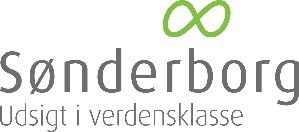 Til danske stillingsopslag og/eller hjemmesideOvervejer du at flytte til Sønderborg-området?Så kontakt Tilflytterservice Sønderborg, som bl.a. informerer om bolig, dagtilbud/skoler, job til medfølgende partner/ægtefælle samt kultur- og fritidstilbud. Du kan kontakte bosætningskoordinator Tatjana Rode via tilflytter@sonderborg.dk og læse mere på www.sonderborg.dk/tilflytter. Til engelske stillingsopslag og/eller hjemmesideAre you considering moving to the Sønderborg area?Contact Newcomer Service Sønderborg and get information about housing, day care/schools, jobs for accompanying partner/spouse, Danish classes and cultural and leisure activities. You can contact settlement coordinator Tatjana Rode via newcomer@sonderborg.dk and read more at www.sonderborg.dk/en/newcomer.Til tyske stillingsopslag og/eller hjemmeside Erwägen Sie, in die Umgebung von Sønderborg zu ziehen?Dann wenden Sie sich an den Zuzüglerservice in Sønderborg und erhalten Sie u.a. Informationen zu Wohnmöglichkeiten, Kindertagesstätten/Schulen, Jobs für begleitende (Ehe)partner sowie zu Kultur- und Freizeitaktivitäten. Sie können die Zuzugskoordinatorin, Tatjana Rode, unter newcomer@sonderborg.dk  kontaktieren und auf www.sonderborg.dk/de/zuzugler mehr lesen.